Key WordsHormone, endocrine, exocrine, 	Endocrine System (Summary)Definition of a hormone.Hormones are chemical messengers produced by the endocrine glandsTravel in the blood streamBring about a reaction in another part of the body.Many hormones are proteins e.g. insulinThey regulate activities of the various systems of the body.Distinguish between exocrine and endocrine glands (with examples). Comparison with nerve action: The general slow and sustained nature of hormone action as compared withnerve action.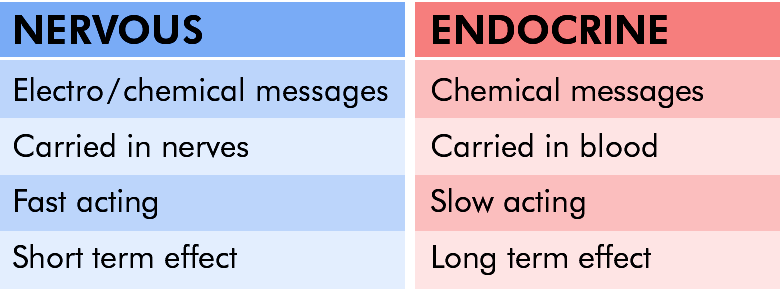 Location of the principle endocrine glands in the human.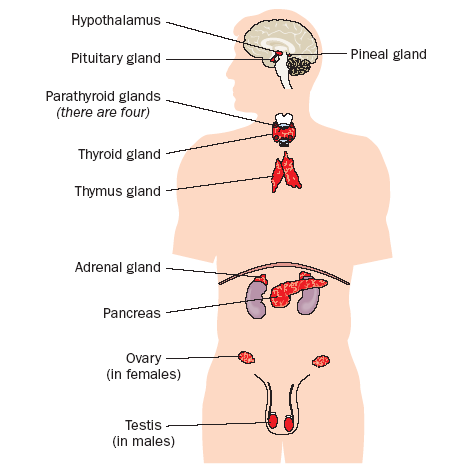  For each of the glands name one hormone and give its functionFor one hormone give a description of its deficiency symptoms, excess symptoms, and corrective measures.Point of informationInsulin used to be only available from non-human sources e.g. pigsRecombinant DNA technology has made human insulin available to diabetics (see notes 2.5.9 Genetic engineering).Prolonged use of Insulin from non-human sources may lead to immunological reactions. The immune system identifies the non-human insulin as foreign and attacks it with antibodies.Contemporary Issue:Hormone supplements: two examples of their use.Use of insulin as a hormone supplement when sugar levels are high (see table above).Fertility and contraception:Fertility: FSH and LH are used in fertility pills They stimulate the production and release of eggs during the menstrual cycle.Contraception: In oral contraceptives  ( the pill) carefully balanced quantities of oestrogen and progesterone are taken for 21 days of the menstrual cycle in order to prevent ovulation and, hence, pregnancy.Oxytocin administered to speed up labor.Hormone Replacement Therapy (HRT) used to reduce the symptoms of menopause and to maintain bone strength.H.3.5.6 Feedback mechanismFeedback mechanism:  When the level of a hormone (in the blood) controls (the production) of itself or another hormone.e.g. the hormone oestrogen controls its own productionWhen levels of oestrogen are lowPituitary produces FSH. Follicle stimulating hormone stimulates eggs to develop in the ovary.High levels of FSH stimulates the eggs to produce oestrogenLevel of oestrogen risesHigh oestrogen levels inhibit the PituitaryNo more FSH producedOestrogen levels fallFeedback mechanisms helps to maintain a constant internal environment (homeostasis). Maintaining blood glucose levels is also controlled by a feedback mechanismInsulin controls blood glucose concentrations and is secreted when blood glucose levels rise above a normal level. Insulin results in an increase in the uptake of glucose into the cells, an increase in cellular respiration, and an increase in the rate of conversion of glucose to glycogen in the liver. This causes a fall in the blood glucose level and so insulin secretion is stopped.If glucose level falls below the norm another hormone called Glucagon is secretedAt the end of this section you should be able to …YNDefine a hormoneCompare hormone and nerve actionDistinguish between exocrine and endocrine glandsGive examples of each type of glandLocate the principle endocrine glands in the humanName one hormone from each glandGive a function of each hormoneDescribe deficiency symptoms, excess symptoms and corrective measures for any one hormoneContemporary issue: Give two examples of the use of hormone supplementsH. 3.5.6. Describe the feedback mechanism of any one hormonal systemExocrine GlandEndocrine GlandDucted glandDuctless glandProduce chemicals e.g. salivary glandProduce hormones e.g. Pituitary glandGlandHormoneFunctionHypothalmusA.D.H. (Antidiuretic hormone)Reabsorption of water from the distal convoluted tubule in the kidney leading to the production of a lower volume of urineThyroidThyroxineControls the metabolic ratePineal MelatoninControls sleep patternsThymusThymosinCauses lymphocytes (white blood cels) to matureParathyroidParathormoneControls calcium levels in the bloodAdrenalsAdrenalinePrepares the body for emergency response (flight, fright)PancreasInsulinRegulates blood sugar levelsOvariesOestrogen/ProgesteroneControls sexual developmentTestesTestosteroneControls sexual developmentPituitary(Master gland)HGH (Human Growth Hormone)GlandHormoneFunctionDeficiency symptomsCorrective measureExcess symptomsCorrective measuresPancreas(Islets of Langheran)InsulinLowers glucose levels in the blood by converting glucose to glycogen for storage in the liver.DiabetesHigh blood sugar levels(hyperglycaemia).Glucose not converted to glycogen.Excretion of large amounts of sugary urine (glycosuria).Lack of energy.Craving for sweet food.Persistent thirst.Weight loss.Muscle wasting.Insulin injections.Insulin cannot be taken orally because, being a protein, it would digest in the alimentary canal.Low blood sugar levels (hypoglycaemia).Unconsciousness.ComaTake sugar.